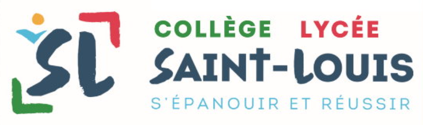 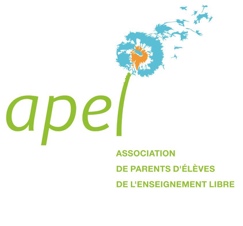 Compte-rendu du Conseil de ClasseAnnée scolaire 202… - 202…c 1er trimestre		c 2ème trimestre	c 3ème trimestrec 1er semestre		c 2ème semestreClasse  ………………Nombre d’élèves : ………………Date du Conseil de Classe : …… / …… / 202…Professeur Principal : Mme/M Parents Correspondants :Mme/M Mme/M Remarques générales sur la classe Appréciation globale par matière (lister les matières et mettre l’appréciation correspondante)…………………………………………………………………………………………………………………………………………………………….…………………………………………………………………………………………………………………………………………………………….…………………………………………………………………………………………………………………………………………………………….…………………………………………………………………………………………………………………………………………………………….…………………………………………………………………………………………………………………………………………………………….…………………………………………………………………………………………………………………………………………………………….…………………………………………………………………………………………………………………………………………………………….…………………………………………………………………………………………………………………………………………………………….…………………………………………………………………………………………………………………………………………………………….…………………………………………………………………………………………………………………………………………………………….…………………………………………………………………………………………………………………………………………………………….…………………………………………………………………………………………………………………………………………………………….…………………………………………………………………………………………………………………………………………………………….…………………………………………………………………………………………………………………………………………………………….Intervention des délégués des élèvesRéponses aux questions des parents (nb de questionnaires reçus : ………)Vie ScolaireLes coursLe travail à la maisonConclusion (si besoin)Nous remercions tous les parents pour le retour des questionnaires.Nous remercions également l’ensemble des professeurs et particulièrement Mme/M .................................... (Professeur Principal) pour la préparation de ce conseil de classe.Restant à votre disposition, nous vous adressons nos cordiales salutations.